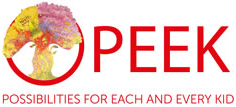 PEEK Community Chef 35 hours, flexible between 8am-8pm Evening & weekend work will be requiredPEEK Office – Legacy Hub, 301 Springfield Road, Glasgow G40 3LJ Salary: £18,795 - 20,751  As Community Chef, you will have experience of using food as a vehicle to engage with children, young people and families. You will have experience of delivering food related programmes and activities including making and providing healthy, good quality and nutritious food. We are looking for individuals who are positive, empowering and resilient. The Community Chef will work as part of a wellbeing team and will engage with delivery partners including schools to support children, young people and families in programme delivery across Glasgow. They will work to delivery outcomes to enable children, young people and families to ‘play’, ‘create’ and ‘thrive’. SUCCESS CRITERIA PLANNING AND DELIVERY Support all work associated with the development and delivery of the programme ensuring content is suitable to the age, physical, emotional and social ability of all participants and is in line with health and safety standards and healthy eating guidelines;Deliver high quality cooking sessions face to face and through social media engaging children, young people and families in the healthy eating agenda; Plan and deliver easily prepared nutritious meals and snacks for sessions delivered daily by the wider #TEAMPEEK through our PEEKACHEW mobile food truck;Train and support young people and families to achieve qualifications e.g. Food Hygiene, Youth Achievement Awards, etc; Collaborate with wider #TEAMPEEK colleagues to support the development and implementation of a delivery plan and targets; Support the protection of children, young people and families by following PEEK’s Child Protection and Vulnerable Adults policies and procedures at all times;MONITORING AND EVALUATION Support regular evaluation reviews of programme delivery ensuring the continuous improvement of our services for our children, young people, families and other stakeholders;Ensure all data recording including information on children, young people, families and partners is captured accurately enabling robust impact assessment, delivery of funding agreements and the effective use of our resources;PARTNERSHIP WORKING Maintain relationships with local partners, schools & networks reaching all children, young people and families who need us most;FINANCE, FUNDING AND FUNDRAISING Support the Wellbeing Development Manager in setting annual programme budgets and operate in line with the standards set out by the organisation;  PERSON SPECIFICATION Skills, Knowledge and Experience Understanding and familiarity of the following acts: Child Poverty Act (Scotland); Safeguarding Children, Young People and Vulnerable Adults; Equality Act; Data Protection; Food Insecurity; Adverse Childhood Experiences; UNCRC; GIRFEC; CfE; trauma informed care; youth work principles; and the welfare system. Experience of working directly with children, young people and families using food and cooking as an engagement tool in schools and community settings. Experience of delivering programmes, services, processes and systems to achieve outcomes, individually and as part of a team. Experience of operating within a professional catering environment. Experience of building positive relationships with colleagues, children, young people, families and professionals. Experience of conducting and working with Risk Assessments. Experience of multi-tasking, working calmly under pressure and managing workload.Experience of monitoring and evaluation of programme delivery using data to produce high quality reports. Experience of working in a values-based culture and leading with integrity, compassion and dignity.Adaptable and flexible to suit the needs of the organisation.Qualifications and Training Be in possession of a relevant certificate, diploma or degree qualification. Be in possession of a Level 2 Food Hygiene Certificate or be willing to work towards one within first month of employment. Training relevant to the role such as events management, social media & first aid. Be in possession of PVG membership or willing to become a member. Be in possession of a driving license with access to a vehicle. This job description is an outline of the role and is not an exhaustive list of all possible duties and responsibilities. The post-holder will be expected to carry out any reasonable duties as requested by PEEK.  